SCHOLARSHIP APPLICATION TEMPLATE 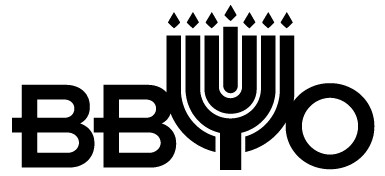 Dear Parents, BBYO makes every effort to award financial aid when circumstances require it.  The vast majority of resources are dedicated to families with financial need, with a limited allocation based on merit.   BBYO regional staff reviews each application in confidence and makes award decisions based on the information you provide in this application. All families are strongly encouraged to check their local community agencies for scholarships in addition to those that may be provided by BBYO. Many organizations offer scholarships for Jewish educational and leadership experiences. These include JCCs, Federations, Synagogues and B’nai B’rith groups. Your regional office can provide you template letters to share with community agencies upon request. Summer scholarship applications must be received by your regional office no later than April 1stby  fax or email: Please note that all scholarship applications require submission of the first page of the parents’ most recent 1040 US Tax Form, showing Adjusted Gross Income (AGI).  Scholarship decisions cannot be made without the required tax information. For any additional scholarship questions, please contact your regional professional. PROGRAM AND FINANCIAL REQUEST INFORMATION PROGRAM AND FINANCIAL REQUEST INFORMATION PROGRAM AND FINANCIAL REQUEST INFORMATION PROGRAM AND FINANCIAL REQUEST INFORMATION Program Name: Current High School Grade: Listed program Fee: Listed program Fee: + $ $ $ Estimated transportation Fee: Estimated transportation Fee: + $ $ $ Expected family Contribution: Expected family Contribution: - $ $ $ JCC/Synagogue/Federation/Other scholarship contribution: JCC/Synagogue/Federation/Other scholarship contribution: - $ $ $ Total Amount Requested: Total Amount Requested: = $ $ $ APPLICANT INFORMATION   APPLICANT INFORMATION   APPLICANT INFORMATION   APPLICANT INFORMATION   APPLICANT INFORMATION   Teen First Name: Teen Last Name: Region: Home Address: City: State: Zip: Teen Email: Chapter: Parent(s) Name: Parent Email: Parent Home phone: Parent Home phone: Parent Cell phone: If teen does not reside with both parents, please indicate with whom the teen resides: If teen does not reside with both parents, please indicate with whom the teen resides: If teen does not reside with both parents, please indicate with whom the teen resides: If teen does not reside with both parents, please indicate with whom the teen resides: If teen does not reside with both parents, please indicate with whom the teen resides: TEEN SECTION TO COMPLETE  -  PLEASE ATTACH ADDITIONAL PAGES IF NEEDED TEEN SECTION TO COMPLETE  -  PLEASE ATTACH ADDITIONAL PAGES IF NEEDED TEEN SECTION TO COMPLETE  -  PLEASE ATTACH ADDITIONAL PAGES IF NEEDED TEEN SECTION TO COMPLETE  -  PLEASE ATTACH ADDITIONAL PAGES IF NEEDED TEEN SECTION TO COMPLETE  -  PLEASE ATTACH ADDITIONAL PAGES IF NEEDED TEEN SECTION TO COMPLETE  -  PLEASE ATTACH ADDITIONAL PAGES IF NEEDED TEEN SECTION TO COMPLETE  -  PLEASE ATTACH ADDITIONAL PAGES IF NEEDED TEEN SECTION TO COMPLETE  -  PLEASE ATTACH ADDITIONAL PAGES IF NEEDED Please list all offices/positions/chairs held in BBYO and dates:   Please list all offices/positions/chairs held in BBYO and dates:   Please list all offices/positions/chairs held in BBYO and dates:   Please list all offices/positions/chairs held in BBYO and dates:   Please list all offices/positions/chairs held in BBYO and dates:   Please list all offices/positions/chairs held in BBYO and dates:   Please list all offices/positions/chairs held in BBYO and dates:   Please list all offices/positions/chairs held in BBYO and dates:   Please list other BBYO Regional or International programs you have attended and dates:  Please list other BBYO Regional or International programs you have attended and dates:  Please list other BBYO Regional or International programs you have attended and dates:  Please list other BBYO Regional or International programs you have attended and dates:  Please list other BBYO Regional or International programs you have attended and dates:  Please list other BBYO Regional or International programs you have attended and dates:  Please list other BBYO Regional or International programs you have attended and dates:  Please list other BBYO Regional or International programs you have attended and dates:  How specifically will your Chapter, city, and/or Region benefit by your attendance at this particular program?  How specifically will your Chapter, city, and/or Region benefit by your attendance at this particular program?  How specifically will your Chapter, city, and/or Region benefit by your attendance at this particular program?  How specifically will your Chapter, city, and/or Region benefit by your attendance at this particular program?  How specifically will your Chapter, city, and/or Region benefit by your attendance at this particular program?  How specifically will your Chapter, city, and/or Region benefit by your attendance at this particular program?  How specifically will your Chapter, city, and/or Region benefit by your attendance at this particular program?  How specifically will your Chapter, city, and/or Region benefit by your attendance at this particular program?  PARENT SECTION TO COMPLETE  -  PLEASE ATTACH ADDITIONAL PAGES IF NEEDED PARENT SECTION TO COMPLETE  -  PLEASE ATTACH ADDITIONAL PAGES IF NEEDED PARENT SECTION TO COMPLETE  -  PLEASE ATTACH ADDITIONAL PAGES IF NEEDED PARENT SECTION TO COMPLETE  -  PLEASE ATTACH ADDITIONAL PAGES IF NEEDED PARENT SECTION TO COMPLETE  -  PLEASE ATTACH ADDITIONAL PAGES IF NEEDED PARENT SECTION TO COMPLETE  -  PLEASE ATTACH ADDITIONAL PAGES IF NEEDED PARENT SECTION TO COMPLETE  -  PLEASE ATTACH ADDITIONAL PAGES IF NEEDED PARENT SECTION TO COMPLETE  -  PLEASE ATTACH ADDITIONAL PAGES IF NEEDED What are the reasons for requesting these funds?  Please note any extenuating financial circumstances (medical, job loss, unusual expenses, etc) or significant family expenses, including college or day school tuitions. What are the reasons for requesting these funds?  Please note any extenuating financial circumstances (medical, job loss, unusual expenses, etc) or significant family expenses, including college or day school tuitions. What are the reasons for requesting these funds?  Please note any extenuating financial circumstances (medical, job loss, unusual expenses, etc) or significant family expenses, including college or day school tuitions. What are the reasons for requesting these funds?  Please note any extenuating financial circumstances (medical, job loss, unusual expenses, etc) or significant family expenses, including college or day school tuitions. What are the reasons for requesting these funds?  Please note any extenuating financial circumstances (medical, job loss, unusual expenses, etc) or significant family expenses, including college or day school tuitions. What are the reasons for requesting these funds?  Please note any extenuating financial circumstances (medical, job loss, unusual expenses, etc) or significant family expenses, including college or day school tuitions. What are the reasons for requesting these funds?  Please note any extenuating financial circumstances (medical, job loss, unusual expenses, etc) or significant family expenses, including college or day school tuitions. What are the reasons for requesting these funds?  Please note any extenuating financial circumstances (medical, job loss, unusual expenses, etc) or significant family expenses, including college or day school tuitions. ADDITIONAL REQUIRED INFORMATION ADDITIONAL REQUIRED INFORMATION Teen Essay                                                             Teen Essay                                                             Teen Essay                                                             Parent IRS Form 1040                                        Parent IRS Form 1040                                        Parent IRS Form 1040                                        DISCLAIMER AND SIGNATURE DISCLAIMER AND SIGNATURE DISCLAIMER AND SIGNATURE DISCLAIMER AND SIGNATURE DISCLAIMER AND SIGNATURE DISCLAIMER AND SIGNATURE DISCLAIMER AND SIGNATURE DISCLAIMER AND SIGNATURE By signing below, we are stating that the information outlined above is accurate, and that the amount of scholarship funds we are requesting is necessary in order for the applicant to be able to attend this program. We realize that funds for financial assistance are very limited and that receiving the full amount of funds requested is not guaranteed. In order to receive scholarship awards, participants must successfully complete the program, which means participants must attend, and complete the program without any disciplinary problems. Should the participant be sent home for disciplinary problems, the participant must reimburse BBYO for the amount of the scholarship award. By signing below, we are stating that the information outlined above is accurate, and that the amount of scholarship funds we are requesting is necessary in order for the applicant to be able to attend this program. We realize that funds for financial assistance are very limited and that receiving the full amount of funds requested is not guaranteed. In order to receive scholarship awards, participants must successfully complete the program, which means participants must attend, and complete the program without any disciplinary problems. Should the participant be sent home for disciplinary problems, the participant must reimburse BBYO for the amount of the scholarship award. By signing below, we are stating that the information outlined above is accurate, and that the amount of scholarship funds we are requesting is necessary in order for the applicant to be able to attend this program. We realize that funds for financial assistance are very limited and that receiving the full amount of funds requested is not guaranteed. In order to receive scholarship awards, participants must successfully complete the program, which means participants must attend, and complete the program without any disciplinary problems. Should the participant be sent home for disciplinary problems, the participant must reimburse BBYO for the amount of the scholarship award. By signing below, we are stating that the information outlined above is accurate, and that the amount of scholarship funds we are requesting is necessary in order for the applicant to be able to attend this program. We realize that funds for financial assistance are very limited and that receiving the full amount of funds requested is not guaranteed. In order to receive scholarship awards, participants must successfully complete the program, which means participants must attend, and complete the program without any disciplinary problems. Should the participant be sent home for disciplinary problems, the participant must reimburse BBYO for the amount of the scholarship award. By signing below, we are stating that the information outlined above is accurate, and that the amount of scholarship funds we are requesting is necessary in order for the applicant to be able to attend this program. We realize that funds for financial assistance are very limited and that receiving the full amount of funds requested is not guaranteed. In order to receive scholarship awards, participants must successfully complete the program, which means participants must attend, and complete the program without any disciplinary problems. Should the participant be sent home for disciplinary problems, the participant must reimburse BBYO for the amount of the scholarship award. By signing below, we are stating that the information outlined above is accurate, and that the amount of scholarship funds we are requesting is necessary in order for the applicant to be able to attend this program. We realize that funds for financial assistance are very limited and that receiving the full amount of funds requested is not guaranteed. In order to receive scholarship awards, participants must successfully complete the program, which means participants must attend, and complete the program without any disciplinary problems. Should the participant be sent home for disciplinary problems, the participant must reimburse BBYO for the amount of the scholarship award. By signing below, we are stating that the information outlined above is accurate, and that the amount of scholarship funds we are requesting is necessary in order for the applicant to be able to attend this program. We realize that funds for financial assistance are very limited and that receiving the full amount of funds requested is not guaranteed. In order to receive scholarship awards, participants must successfully complete the program, which means participants must attend, and complete the program without any disciplinary problems. Should the participant be sent home for disciplinary problems, the participant must reimburse BBYO for the amount of the scholarship award. By signing below, we are stating that the information outlined above is accurate, and that the amount of scholarship funds we are requesting is necessary in order for the applicant to be able to attend this program. We realize that funds for financial assistance are very limited and that receiving the full amount of funds requested is not guaranteed. In order to receive scholarship awards, participants must successfully complete the program, which means participants must attend, and complete the program without any disciplinary problems. Should the participant be sent home for disciplinary problems, the participant must reimburse BBYO for the amount of the scholarship award. Teen Signature: Date: Parent Signature: Date: FOR OFFICE USE ONLYDate received: Received by: Scholarship award: $ Reviewed by: Approved by: Need/Merit: Need       Merit   